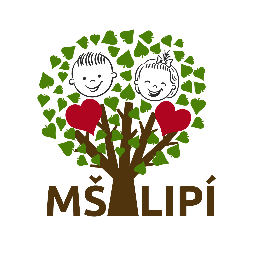                 ŽÁDOST O PŘIJETÍ K PŘEDŠKOLNÍMU                                            VZDĚLÁVÁNÍ Registr.č.                                                                                                                                                

Žádám jako zákonný zástupce dítěte Jméno a příjmení dítěte: .............................................................................rod.č...................................
Datum narození: ......................... národnost …………místo nar..…………………… zdrav.p……… 
Adresa trvalého pobytu: ................................................................................................………………Na základě § 34 zákona 561/2004 Sb. O předškolním, základním, středním, vyšším odborném a jiném vzdělávání (školský zákon) ve znění pozdějších předpisůO přijetí dítěte k předškolnímu vzdělávání do mateřské školy Lipí 103, 373 84 DubnéZákonní zástupci dítěte:Matka:   jméno                                     příjmení	dat.nar.Telefon……………………………………………email……………………………………………...Otec:      jméno                                      příjmení	dat.nar.Telefon……………………………………………email……………………………………………...Sourozenci : jméno, příjmení, datum narození, navštěvuje-li naší MŠ uveďte třídu……………………………………………………………………………………………………………………………………………………………………………………………………………………
Souhlas k evidování osobních a citlivých údajů Dáváme svůj souhlas jmenované mateřské škole k tomu, aby evidovala osobní a citlivé údaje včetně rodného čísla našeho dítěte ve smyslu všech ustanovení zákona č. 101/2000 Sb., o ochraně osobních údajů, ve znění pozdějších předpisů a zákona č. 133/2000 Sb., o evidenci obyvatel a rodných čísel, ve znění pozdějších předpisů. Svůj souhlas poskytujeme pro účely vedení povinné dokumentace školy podle zákona č. 561/2004 Sb., školský zákon, ve znění pozdějších předpisů, vedení nezbytné zdravotní dokumentace a psychologických a jiných vyšetření, pro mimoškolní akce školy, úrazové pojištění dětí a pro jiné účely související s běžným chodem školy.Souhlas poskytujeme na celé období předškolní docházky dítěte na této škole a na zákonem stanovenou dobu, po kterou se tato dokumentace ve škole archivuje.Seznámili jsme se s kritérii pro přijetí dítěte k předškolnímu vzdělávání.Seznámili jsme se s ŠVP Mateřské školy a bereme ho na vědomí.Prohlašuji, že uvedené údaje jsou správné.Datum podání žádosti:Žádost podána na tyto MŠ:Prohlašuji, že jednám ve shodě s druhým zákonným zástupcem dítěte na výběru mateřské školy. Záležitosti spojené  s  přijetím do mateřské školy bude vyřizovat zákonný zástupce  jméno a příjmení:Podpisy rodičů, popřípadě jiných zákonných zástupců: